PATTO DI CORRESPONSABILITÀDESTINATARI: Dirigente scolastico, Consiglio di Classe, tutor, studente, famigliaAccordo formativo per le esperienze di mobilità studentesca individualeIl seguente accordo viene condiviso e sottoscritto dallo studente partecipante ad un programma di mobilità individuale, dalla sua famiglia, dalla scuola al fine di - concordare un iter formativo personalizzato, trasparente e vincolante, volto a valorizzare l’esperienza all’estero nelle procedure di riammissione nella classe di origine;- chiarire gli obiettivi formativi disciplinari e trasversali relativi al soggiorno di studio all’estero e le modalità e i criteri per la valutazione;- promuovere un clima sereno e fiducioso, di reciproco rispetto e collaborazione, in presenza di esperienze di mobilità individuale fortemente sostenute dall’Unione Europea;- valorizzare le potenzialità di tali esperienze ai fini di una ricaduta nell’intera comunità scolastica e nel territorio.Lo studente si impegna afrequentare regolarmente, con interesse e partecipazione, la scuola ospitante all’esteroinformare con cadenza mensile  il Consiglio di Classe, tramite il tutor, dell’andamento scolastico nella scuola ospitante sulle materie che sta seguendo, i progetti, i laboratori, gli apprendimenti linguistici, le competenze acquisite (linguistiche, tecnologiche, sociali, disciplinari, etc.)trasmettere alla scuola italiana un certificato di frequenza ed eventuali valutazioni rilasciate dalle scuola estera nel corso dell’anno (es. pagella del primo quadrimestre, certificazioni, etc.)richiedere alla scuola ospitante e trasmettere tempestivamente, a conclusione della sua esperienza, la documentazione utile al riconoscimento, la valutazione e la valorizzazione degli studi compiuti all’esteroinformare tempestivamente il tutor della data di rientro in modo da poter concordare con il Consiglio di classe  le modalità , i contenuti  ed i tempi per l’accertamento/colloquio di riammissione, ed eventuali attività di recuperoLa famiglia si impegna acurare con particolare attenzione gli atti burocratici (iscrizione, comunicazioni, etc.)mantenere contatti con cadenza mensile con il tutor per aggiornarlo sull’andamento dell’esperienza all’estero del proprio figliosostenere e sollecitare, se necessario, il passaggio di informazioni fra lo studente all’estero, la scuola e Interculturaaccettare e rispettare le linee guida relative alla mobilità degli studenti indicate nel POF dell’istitutoIl Dirigente scolastico e il Consiglio di Classe si impegnano aincaricare un docente (tutor o coordinatore del CdC) come figura a cui lo studente e la famiglia possano fare riferimento durante il periodo di studio all’esteroindicare alcuni – pochi – contenuti irrinunciabili di apprendimento per le discipline del programma italiano che non verranno seguite durante il soggiorno all’esteroconcordare con l’alunno le modalità ed i tempi per l’accertamento, per l’eventuale attività di recupero e per la verifica finaleesprimere una valutazione globale che tenga conto del percorso di studio compiuto all’estero e dell’accertamento sui contenuti disciplinari irrinunciabili, valorizzando la trasferibilità delle competenzecurare la valorizzazione dell’esperienza nella classe attraverso attività di disseminazione del percorso scolastico realizzato all’estero e nel documento di presentazione all’esame di StatoAi fini della riammissione nella classe di origine, per poter esprimere una “valutazione globale” dell’esperienza e per poter affrontare con successo l’anno scolastico e l’esame di Stato, il Consiglio di Classe identifica le seguenti aree di interesse: (indicare)COMPETENZE ATTESE  A CONCLUSIONE DEL SOGGIORNO DI STUDIO ALL’ESTEROOBIETTIVO GENERALE DEL PERCORSO:  sviluppare apprendimento interculturale attraverso l’inserimento in una famiglia e in una scuola di un altro paese per imparare a conoscere e ad apprezzare una cultura diversa dalla propria, sviluppando allo stesso tempo nuovi valori e capacità personali , costruendo nuove relazioni interpersonali , sviluppando sensibilità interculturale e consapevolezza delle problematiche mondiali.Ai fini della valutazione il CdC terrà conto anche di quanto verrà dichiarato della scuola ospitante  all’estero.CONTENUTI IRRINUNCIABILI DI APPRENDIMENTO:  Si allegano al presente documento  i  contenuti irrinunciabili di apprendimento per le singole discipline, che vengono firmati dal tutor (in rappresentanza del Consiglio di Classe) e  dal genitoreAi fini della valutazione, il Consiglio di Classe acquisirà :il certificato di frequenza rilasciato dalla scuola estera  al termine delle lezionile valutazioni formali ed informali rilasciate dalle scuola estera nel corso dell’anno le relazioni periodiche dall’alunno, sull’andamento dell’esperienza di studio all’estero e sul suo    rendimento scolasticoun attestato di frequenza e valutazione finale, in lingua inglese, rilasciato dalla scuola esteral’esito del colloquio di accertamento/riammissione presso la nostra scuolaData …..............Il tutor 					Lo studente 				La famiglia    ........................		                  .................................			     ................................Il Dirigente Scolastico       Prof.ssa Concetta Rita NIRO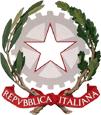 LICEO SCIENTIFICO STATALE “ALFANO DA TERMOLI”Viale Trieste, 10      86039 TermoliTel. 0875-706493   Fax 0875-702223E-mail ministeriale: cbps020002@istruzione.it Pec: cbps020002@pec.istruzione.itSito: www.liceoalfano.it - e-mail: segreteria@liceoalfano.it - C.F. 82004310700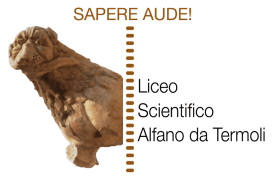 Nome e cognome alunnoClasseProgramma e destinazioneData inizio e conclusione del soggiorno all’esteroNome e e-mail del docente tutor a cui l’alunno siimpegna a riferire durante il soggiorno di studioall’esteroNome e indirizzo scuola ospitante (da inserire  appena possibile)COMPETENZEINDICATORIComunicare in ambiente interculturale in una o più lingue straniere, utilizzando la lingua del paese ospitante e la lingua inglese come lingua veicolareOttimoBuono SufficienteApprofondire la conoscenza  degli elementi culturali di altri paesi ( sistema scolastico, organizzazione politica, storia, arte, tradizioni,…)OttimoBuono SufficienteSaper partecipare alla vita di altri paesi, costruendo buone relazioni con le persone della comunità ospitanteOttimoBuono SufficienteSviluppare il pensiero critico, rifiutando superficialità e stereotipiOttimoBuono SufficienteAumentare la consapevolezza dei propri valori, delle proprie capacità  e della propria personalitàOttimoBuono SufficientePercepire le differenze come elemento di  ricchezza, sviluppare la capacità di tolleranza e di apprezzamento delle differenze culturali OttimoBuono SufficienteSviluppare responsabilità per il proprio progetto di vitaOttimoBuono SufficienteSviluppare indipendenza,  pensiero creativo  e capacità di prendere decisioni, affrontando situazioni nuove e sconosciuteOttimoBuono Sufficiente